“ Sống trong đời sống cần có một tấm lòng                                 để làm gì em biết không?                                 Để gió cuốn đi…”Thật vậy, trong cuộc sống rất cần có những tấm lòng và những vòng tay nhân ái để chung tay tiếp sức cho hàng ngàn em học giỏi có gia cảnh khó khăn được tiếp tục học tập và hoàn thành những ước mơ tươi đẹp. Trong đó, hình ảnh Tiến sĩ-Luật sư Nguyễn Tiến Dũng, Chủ tịch Hội đồng  Trường Đại học Nam Cần Thơ –người con quê hương đất Quảng chính là tấm gương sáng về lòng nhân ái luôn  thắp lên ngọn lửa ấm áp, lan tỏa yêu thương cho bao em học sinh có hoàn cảnh bất hạnh.Tiến sĩ-Luật sư Nguyễn Tiến Dũng sinh năm 1966 tại làng Ngọc Kinh Đông, xã Đại Hồng, huyện Đại Lộc-là một người con ưu tú của đất Quảng. Sau khi tốt nghiệp Đại học tại quê nhà,  ông tiếp tục học và tốt nghiệp sư phạm ở Vinh. Sau khi vào miền Nam tiếp tục học và tốt nghiệp hai bằng Đại học Kinh tế Hồ Chí Minh và bằng Đại học Luật. Sau khi kinh qua nhiều chức vụ khác nhau, ông cùng với các nhà đầu tư lần lượt thành lập Đại học Tây Đô (2006), Cao đẳng miền Nam (2008), Trường Đại học Nam Cần Thơ 2013.Nhằm động viên tinh thần đối với các em học sinh có hoàn cảnh khó khăn ở quê nhà, hằng năm Tiến sĩ-Luật sư Nguyễn Tiến Dũng, Chủ tịch Hội đồng Trường Đại học Nam Cần Thơ đã dành nhiều suất học bổng có giá trị để trao tặng hàng năm cho huyện Đại Lộc nói riêng và tỉnh Quảng Nam nói chung. Cụ thể, sáng ngày 01/09/2023 tại tại Hội trường UBND Huyện Đại Lộc đã diễn ra buổi lễ trao học bổng của Tiến sĩ-Luật sư Nguyễn Tiến Dũng, Chủ tịch Hội đồng  Trường Đại học Nam Cần Thơ nhằm động viên tinh thần cho các em học sinh nghèo vượt khó trước thềm năm học mới.Tại buổi lễ trao học bổng, đồng chí Đặng Văn Kì –Uỷ viên thường trực, Phó chủ tịch thường trực UBND Huyện Đại Lộc cho biết : quê hương Quảng Nam rất vinh dự và tự hào khi được chính người con của quê hương tạo dựng và phát triển, đó là Tiến sĩ-Luật sư Nguyễn Tiến Dũng, Chủ tịch Hội đồng trường Trường Đại học Nam Cần Thơ. Hằng năm, nhà trường luôn chủ động kết nối, sẵn sàng đóng góp cho các hoạt động của địa phương - quê hương Quảng Nam bằng nguồn lực có được của mình.Cụ thể, trường Đại học Nam Cần Thơ đã trao tặng học bổng cho học sinh vượt khó học giỏi ở tỉnh Quảng Nam với số tiền 1 tỉ đồng/năm. Trong đó, huyện Đại Lộc 500 triệu đồng/năm; các huyện, thành phố còn lại là 500 triệu đồng/năm. Mỗi em học sinh trong dịp này nhận được 2 triệu đồng/suất. Đồng thời, nhà trường cũng quyết định trợ cấp học bổng 20% học phí và miễn phí tiền Ký túc xá cho toàn sinh viên là người có hộ khẩu thường trú tỉnh Quảng Nam theo học tại trường; hỗ trợ giải quyết công ăn việc làm cho sinh viên học khá, giỏi của huyện Đại Lộc, tỉnh Quảng Nam.Có thể nói, những suất học bổng và quà tặng của Tiến sĩ-Luật sư Nguyễn Tiến Dũng, Chủ tịch Hội đồng trường Trường Đại học Nam Cần Thơ mà các em học sinh nhận được có ý nghĩa thiết thực vô cùng. Đây chính là nguồn động viên tinh thần đối với các em học sinh có hoàn cảnh khó khăn, giúp các em vượt qua nghịch cảnh để không ngừng  học tập và chinh phục mọi ước mơ, trở thành nhân tài cho đất nước.Buổi lễ trao học bổng tại Hội trường UBND Huyện Đại Lộc đã khép lại trong niềm hân hoan, phấn khởi ở cả người trao và người nhận. Tính nhân văn của học bổng đã lan tỏa tích cực trong toàn xã hội và tạo những cảm xúc tốt đẹp. Cuộc sống sẽ đẹp hơn, ý nghĩa hơn và hạnh phúc sẽ được nhân lên khi lòng nhân ái được khơi dậy, lan tỏa trong mỗi con người.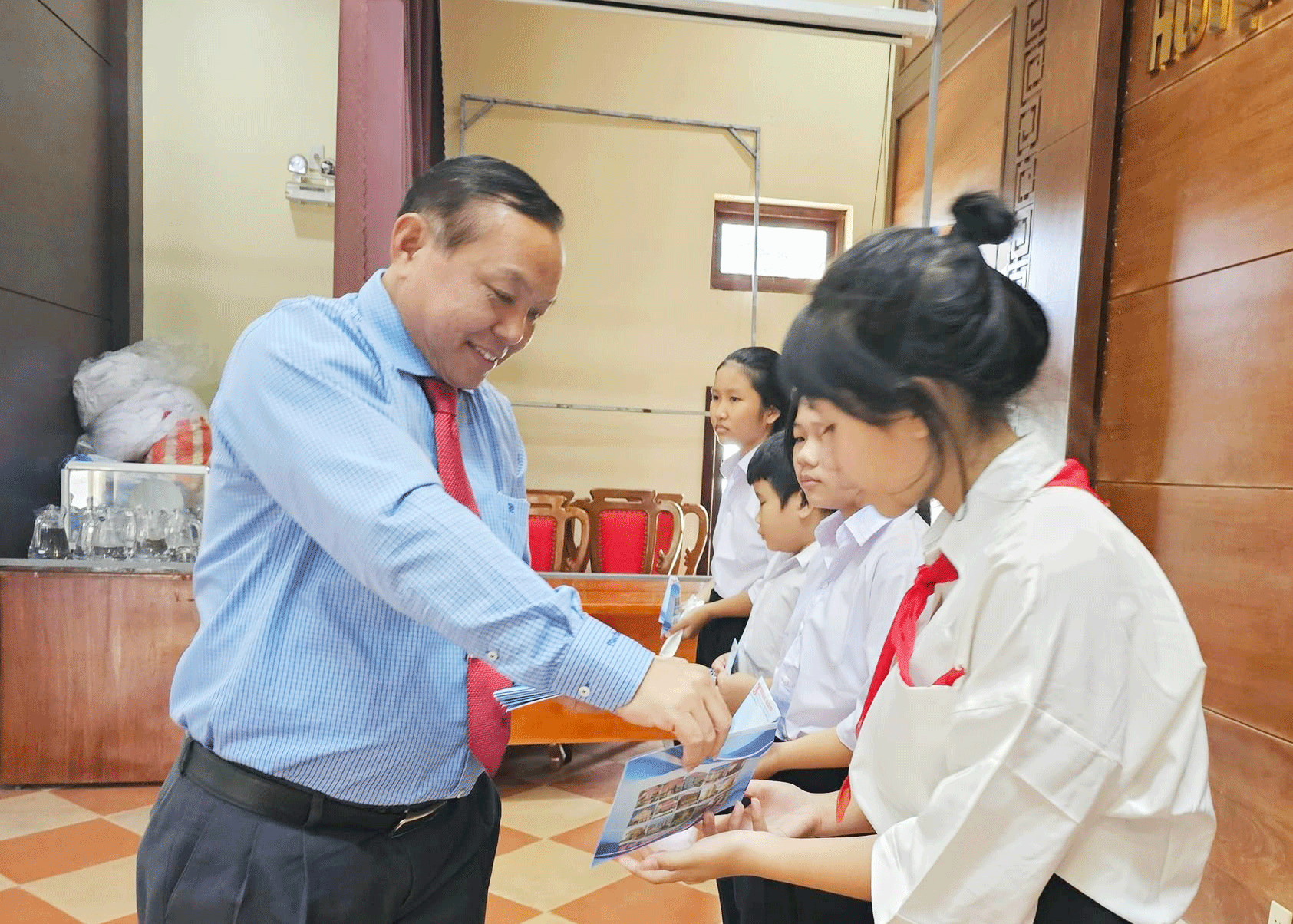 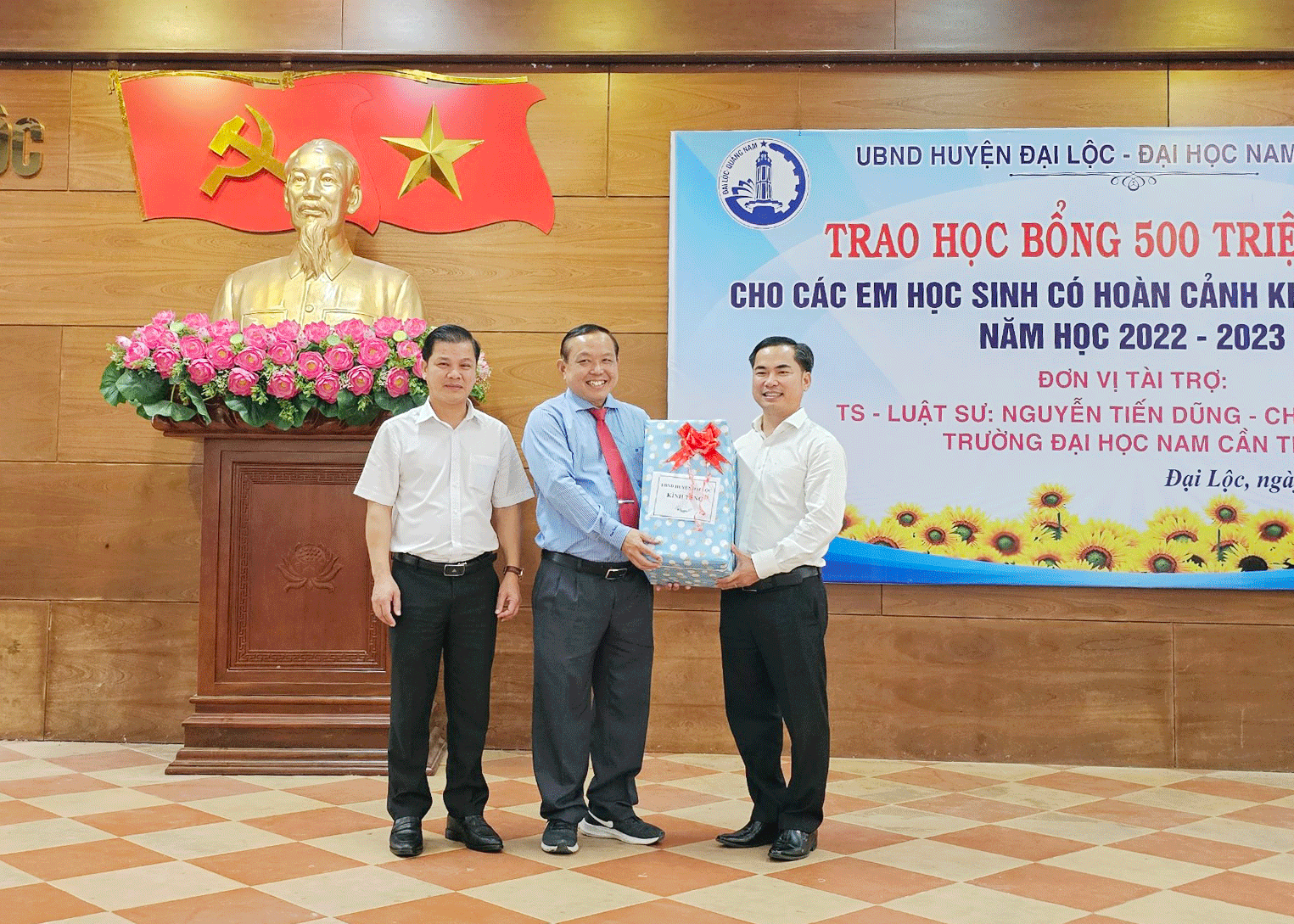 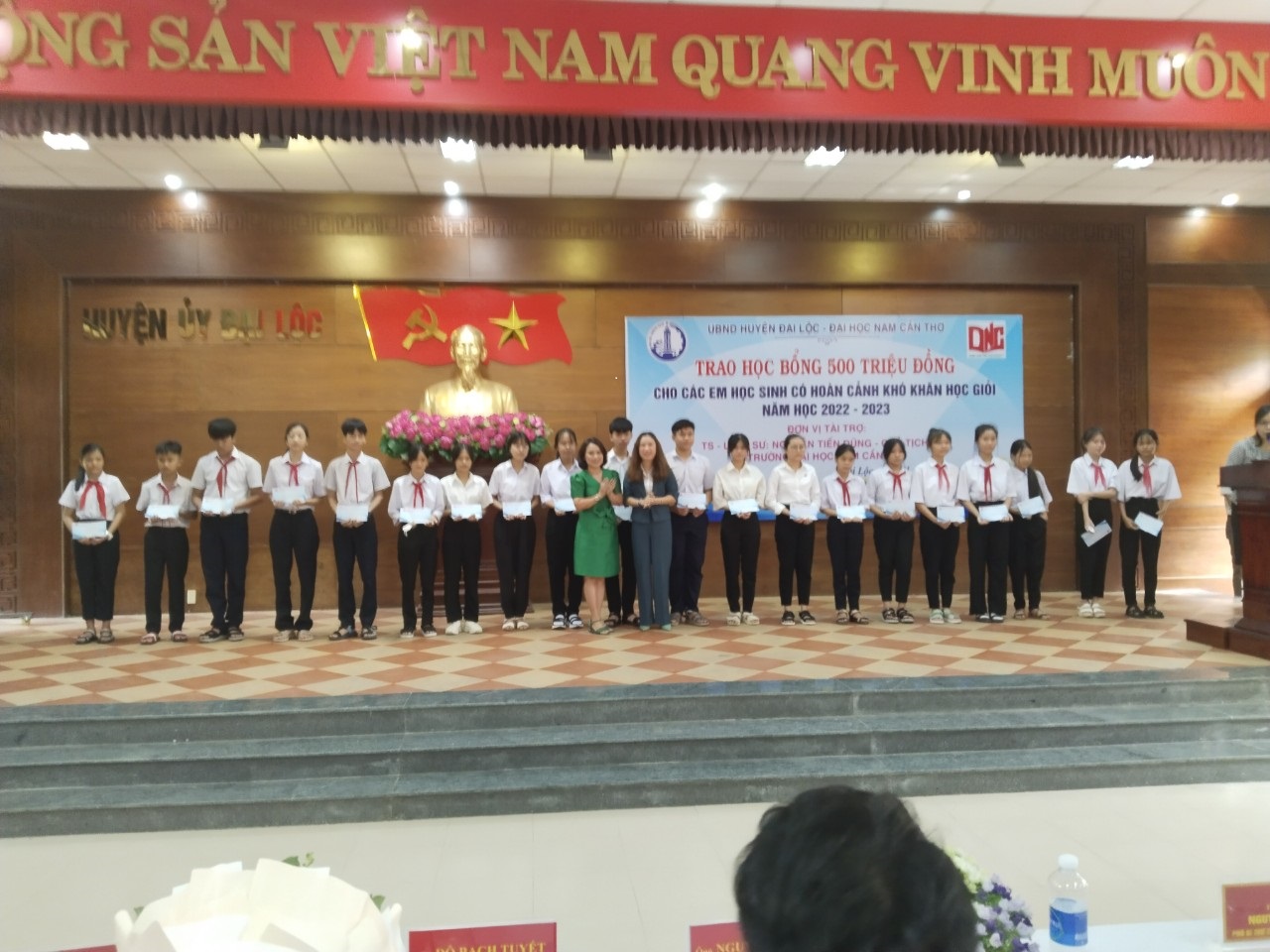 